Find the words. Label the pictures.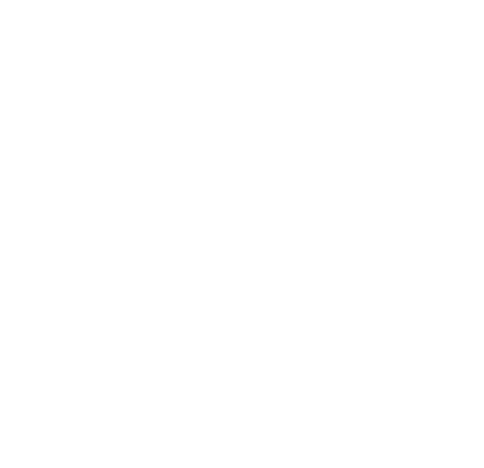 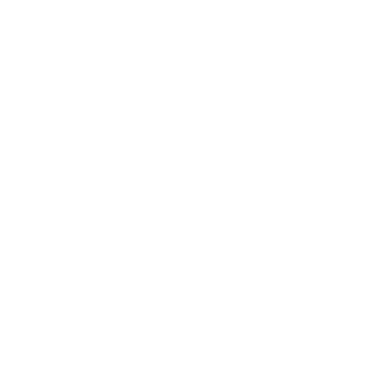 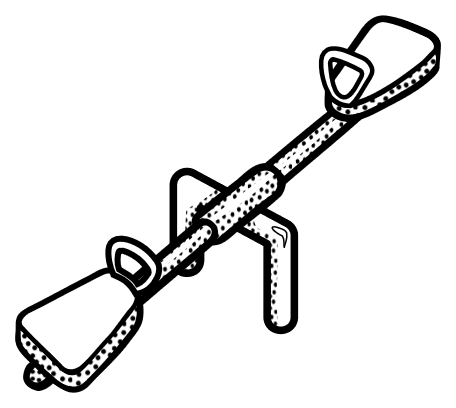 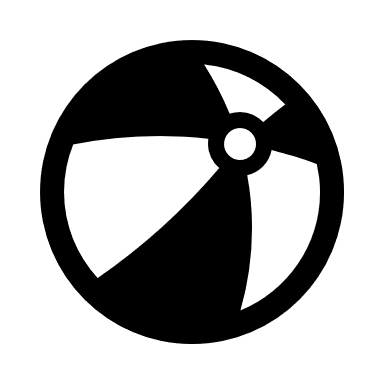 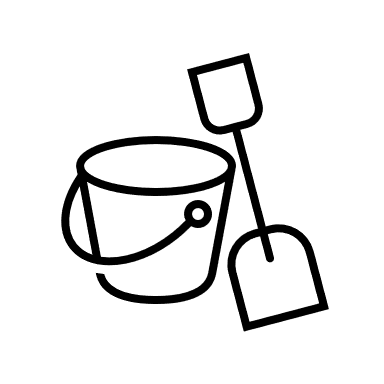 ____________________                            b) ____________________                            c) ____________________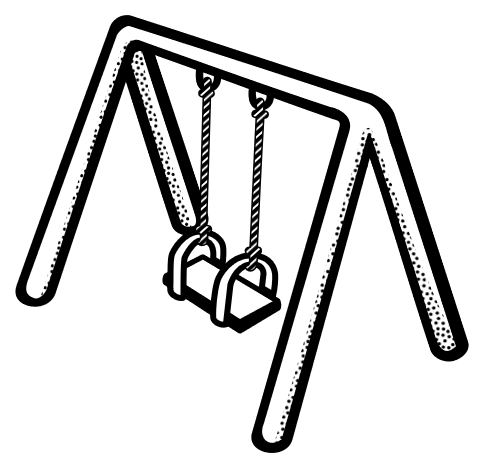 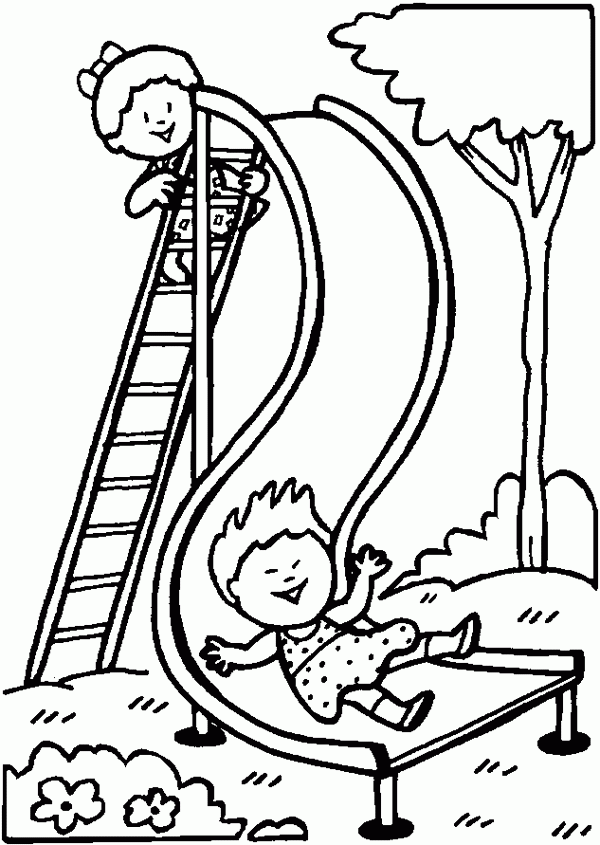 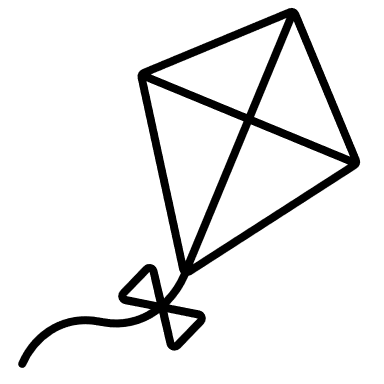 d)____________________                            e) ____________________                            f) ____________________Answer key s l I d e   s w i n g  b a l l    k I t e   s e e s a w    s a n d   p l a y  g r  o u n dA) seesaw, b) ball, c) sand, d) swing, e) kite, f) slideName: ____________________________    Surname: ____________________________    Nber: ____   Grade/Class: _____Name: ____________________________    Surname: ____________________________    Nber: ____   Grade/Class: _____Name: ____________________________    Surname: ____________________________    Nber: ____   Grade/Class: _____Assessment: _____________________________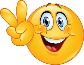 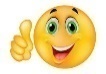 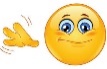 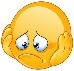 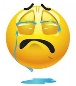 Date: ___________________________________________________    Date: ___________________________________________________    Assessment: _____________________________Teacher’s signature:___________________________Parent’s signature:___________________________